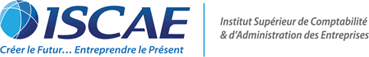 مطلب في الحصول على شهادة حضورالسنة الجامعية /_/_/_/_/--/_/_/_/_/Année universitaireاسم الطالب واللّقب:............................................................... Nom et Prénom de l’étudiant: صاحب ب.ت.وعدد:...........................................N° C.I.N/passeport pour les étudiants étrangerالشعبة:....................................................................................................................Section :يشهد الأستاذ الممضي أسفله أن الطالب(ة) يزاول دراسته(ا) بانتظام ملاحظة هامّة:- إرفاق المطلب بنسخة من شهادة الترسيم بعنوان السنة الجامعية الحالية	أو بطاقة طالب.                - لا يحق للطالب المسجل تسجيلا استثنائيّا أن يتقدّم بمطلب للحصول على شهادة حضور.N.B:- Une copie de l’attestation d’inscription de l’année en cours ou de la carte étudiant est obligatoire.       - Les étudiants dérogataires n’ont pas droit de demander une attestation de présence.شهادة حضور باللغة	العربيةArabeAttestation de présence en langue شهادة حضور باللغةالفرنسيةFrançaisAttestation de présence en langue         اسم أستاذ الدروس المسيّرة         Nom du professeur du TD      المادة  Matière         الإمضاء    Signature   التاريخ:...................إمضاء الطالب 